Powiatowy Urząd Pracy                          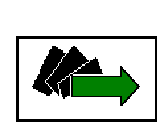 73-200 Choszczno, ul. Drawieńska 15tel. (95) 765 70 91  fax (95) 765 77 52   www.choszczno.praca.gov.pl...............................................................                                                         ..................... dnia .....................                                           (imię i nazwisko)..............................................................                                    (adres zamieszkania)............................................                              (nr telefon) WNIOSEKO  REFUNDACJĘ KOSZTÓW  DOJAZDU  NA  ZAJĘCIA  Z  ZAKRESU PORADNICTWA  ZAWODOWEGONa podstawie art. 45 ust. 1 ustawy z dnia 20 kwietnia 2004 r. o promocji zatrudnienia i instytucjach rynku pracy (Dz. U. z 2023r. poz. 735 ze zm.) zwracam się z prośbą o zwrot kosztów przejazdu na zajęcia  z zakresu poradnictwa zawodowego i powrotu do miejsca zamieszkania:…………………………………………………………………………………………………………………….                                                                                                     ( nazwa zajęć)na które zostałam(em) skierowana(y) przez Powiatowy Urząd Pracy w Choszcznie.Zajęcia z zakresu poradnictwa zawodowego odbywały się w …………………………………………….w okresie   ………………………………………………………………………………………………………Trasa …………………………………………………………………………………………………………….Środek lokomocji ……………………………………………………………………………………………….Uzasadnienie ………………………………………………………………………………………………….…………………………………………………………………………………………………………………….…………………………………………………………………………………………………………………….Cena jednostkowa biletu (cena biletu miesięcznego) ………………………………………………..Wyliczenie kosztów:  ……………………………………………………………………………………………………………………..………………………………………………………………………………………………………..Łącznie ilość dni dojazdu na zajęcia z zakresu poradnictwa zawodowego (zgodna z listą obecności):…………………………………………….Poniesiony koszt dojazdu na szkolenie wynosi ogółem: …………………………………………………Należność proszę wypłacić*:przelewem na kontonazwa banku  ……………………………………………….nr  konta        _ _  _ _ _ _  _ _ _ _  _ _ _ _  _ _ _ _  _ _ _ _  _ _ _ _Załączniki; lista obecności ,dowód rejestracyjny pojazdu ,prawa jazdy (do wglądu)oświadczenie o własności  lub użyczenia samochodu,oryginał faktury VAT potwierdzający zakup paliwa w danym dniu/dniach wystawiona imiennie na osobę wnioskującą (dot. osób korzystających z własnego środka transportu),bilet komunikacji publicznej ( bilet miesięczny, lub bilety jednorazowe naklejone na kartkę formatu A4, tak aby widoczna była cena oraz data skasowania) .